QUYẾT ĐỊNH Về ban hành Quy chế thực hiện công khai của nhà trườngNăm học 2022-2023HIỆU TRƯỞNG TRƯỜNG TH&THCS NAM KHÊCăn cứ Thông tư số 21/2005/TT-BTC ngày 22 tháng 3 năm 2005 của Bộ Tài chính hướng dẫn Quy chế công khai tài chính đối với các đơn vị dự toán ngân sách và các tổ chức được ngân sách nhà nước hỗ trợ;Thực hiện theo Thông tư 36/2017/TT-BGDĐT ngày 28/12/2017 của Bộ trưởng Bộ Giáo dục và Đào tạo ban hành quy chế thực hiện công khai đối với cơ sở giáo dục của hệ thống giáo dục quốc dân:Căn cứ Thông tư số 32/2020/TT-BGDĐT ngày 15/9/2020 của Bộ Giáo dục- Đào tạo về việc “Ban hành điều lệ trường THCS, trường THPT và trường phổ thông có nhiều cấp học”;                         QUYẾT ĐỊNH:Điều 1. Nay ban hành Quy chế thực hiện công khai trong Trường TH&THCS Nam Khê.Điều 2. Quy chế này được áp dụng cho các hoạt động công khai của nhà trường theo đúng tinh thần chỉ đạo của Thông tư 36/2017/TT-BGDĐT.Điều 3. Quyết định này có hiệu lực kể từ ngày ký.Điều 4. Cán bộ, giáo viên, nhân viên của trường TH&THCS Nam Khê có trách nhiệm thi hành Quyết định này./. PHÒNG GD ĐT UÔNG BÍTRƯỜNG TH&THCS NAM KHÊ___________________________CỘNG HÒA XÃ HỘI CHỦ NGHĨA VIỆT NAMĐộc lập – Tự do – Hạnh phúc________________________________________________________________Số:303 /QĐ-NK   Uông Bí, ngày 20 tháng 9 năm 2022Nơi nhận:- Như Điều 4;                                                                                                     - Lưu: VT.Nơi nhận:- Như Điều 4;                                                                                                     - Lưu: VT.HIỆU TRƯỞNG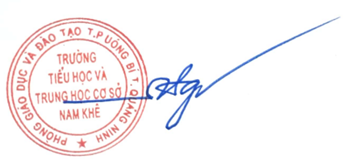 Nguyễn Thu Trang HIỆU TRƯỞNGNguyễn Thu Trang 